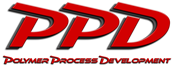 11969 Shelby Tech Dr. Shelby Twp, MI 48315 Phone 586-464-6400AN EQUAL OPPORTUNITY EMPLOYER We welcome you as an applicant for employment. Please complete this form in as much detail as possible to assist us in giving you full consideration. All information will be considered personal and confidential. Thank you for your cooperation.Applicant InformationApplicant InformationApplicant InformationApplicant InformationApplicant InformationApplicant InformationApplicant InformationApplicant InformationApplicant InformationApplicant InformationApplicant InformationApplicant InformationApplicant InformationApplicant InformationApplicant InformationApplicant InformationApplicant InformationApplicant InformationApplicant InformationApplicant InformationApplicant InformationApplicant InformationApplicant InformationApplicant InformationApplicant InformationApplicant InformationApplicant InformationApplicant InformationApplicant InformationApplicant InformationApplicant InformationApplicant InformationApplicant InformationLast NameLast NameFirstMiddleMiddleMiddleMiddleStreet AddressStreet AddressStreet AddressApartment/Unit #Apartment/Unit #Apartment/Unit #Apartment/Unit #Apartment/Unit #Apartment/Unit #Apartment/Unit #Apartment/Unit #CityStateZIPZIPZIPPhoneBest time to contact you?Best time to contact you?Date AvailableDate AvailableDate AvailableDesired Salary Desired Salary Desired Salary Desired Salary Desired Salary Available to work: Available to work: Available to work:  1st Shift  2nd Shift 1st Shift  2nd Shift 1st Shift  2nd Shift 1st Shift  2nd Shift 1st Shift  2nd Shift 1st Shift  2nd Shift 1st Shift  2nd Shift 1st Shift  2nd Shift Full Time         Part Time               Full Time         Part Time               Full Time         Part Time               Full Time         Part Time               Full Time         Part Time               Full Time         Part Time               Full Time         Part Time               Full Time         Part Time               Full Time         Part Time               Full Time         Part Time               Full Time         Part Time               Full Time         Part Time               Full Time         Part Time               Full Time         Part Time               Full Time         Part Time               Full Time         Part Time               Full Time         Part Time               Full Time         Part Time               Full Time         Part Time               Full Time         Part Time               Full Time         Part Time               Full Time         Part Time              Position Applied for?Position Applied for?Position Applied for?Position Applied for?Have you ever filled out an application with us before? If yes, give date: ______/______/______Have you ever filled out an application with us before? If yes, give date: ______/______/______Have you ever filled out an application with us before? If yes, give date: ______/______/______Have you ever filled out an application with us before? If yes, give date: ______/______/______Have you ever filled out an application with us before? If yes, give date: ______/______/______Have you ever filled out an application with us before? If yes, give date: ______/______/______Have you ever filled out an application with us before? If yes, give date: ______/______/______Have you ever filled out an application with us before? If yes, give date: ______/______/______Have you ever filled out an application with us before? If yes, give date: ______/______/______Have you ever filled out an application with us before? If yes, give date: ______/______/______Have you ever filled out an application with us before? If yes, give date: ______/______/______Have you ever filled out an application with us before? If yes, give date: ______/______/______Have you ever filled out an application with us before? If yes, give date: ______/______/______Have you ever filled out an application with us before? If yes, give date: ______/______/______YES  YES  YES  YES  NO  Have you ever been employed by us before?If yes, give date: _____/_______/_______Have you ever been employed by us before?If yes, give date: _____/_______/_______Have you ever been employed by us before?If yes, give date: _____/_______/_______Have you ever been employed by us before?If yes, give date: _____/_______/_______Have you ever been employed by us before?If yes, give date: _____/_______/_______Have you ever been employed by us before?If yes, give date: _____/_______/_______Have you ever been employed by us before?If yes, give date: _____/_______/_______Have you ever been employed by us before?If yes, give date: _____/_______/_______Have you ever been employed by us before?If yes, give date: _____/_______/_______Have you ever been employed by us before?If yes, give date: _____/_______/_______Have you ever been employed by us before?If yes, give date: _____/_______/_______YES  NO  NO  Can you travel if the job requires it?Can you travel if the job requires it?Can you travel if the job requires it?Can you travel if the job requires it?Can you travel if the job requires it?Can you travel if the job requires it?Can you travel if the job requires it?Can you travel if the job requires it?Can you travel if the job requires it?Can you travel if the job requires it?Can you travel if the job requires it?Can you travel if the job requires it?Can you travel if the job requires it?Can you travel if the job requires it?YES  YES  YES  YES  NO  Are you legally eligible for employment in the U.S?  (Proof of authorization to work in the U.S. will be required upon employment)Are you legally eligible for employment in the U.S?  (Proof of authorization to work in the U.S. will be required upon employment)Are you legally eligible for employment in the U.S?  (Proof of authorization to work in the U.S. will be required upon employment)Are you legally eligible for employment in the U.S?  (Proof of authorization to work in the U.S. will be required upon employment)Are you legally eligible for employment in the U.S?  (Proof of authorization to work in the U.S. will be required upon employment)Are you legally eligible for employment in the U.S?  (Proof of authorization to work in the U.S. will be required upon employment)Are you legally eligible for employment in the U.S?  (Proof of authorization to work in the U.S. will be required upon employment)Are you legally eligible for employment in the U.S?  (Proof of authorization to work in the U.S. will be required upon employment)Are you legally eligible for employment in the U.S?  (Proof of authorization to work in the U.S. will be required upon employment)Are you legally eligible for employment in the U.S?  (Proof of authorization to work in the U.S. will be required upon employment)Are you legally eligible for employment in the U.S?  (Proof of authorization to work in the U.S. will be required upon employment)YES  NO  NO  If you are under 18 years of age, can you furnish a work permit?If you are under 18 years of age, can you furnish a work permit?If you are under 18 years of age, can you furnish a work permit?If you are under 18 years of age, can you furnish a work permit?If you are under 18 years of age, can you furnish a work permit?If you are under 18 years of age, can you furnish a work permit?If you are under 18 years of age, can you furnish a work permit?If you are under 18 years of age, can you furnish a work permit?If you are under 18 years of age, can you furnish a work permit?If you are under 18 years of age, can you furnish a work permit?If you are under 18 years of age, can you furnish a work permit?If you are under 18 years of age, can you furnish a work permit?If you are under 18 years of age, can you furnish a work permit?If you are under 18 years of age, can you furnish a work permit?YES  YES  YES  YES  NO  Have you ever been convicted of a felony in the last 7 years, (Answering yes will not automatically disqualify you from employment)Have you ever been convicted of a felony in the last 7 years, (Answering yes will not automatically disqualify you from employment)Have you ever been convicted of a felony in the last 7 years, (Answering yes will not automatically disqualify you from employment)Have you ever been convicted of a felony in the last 7 years, (Answering yes will not automatically disqualify you from employment)Have you ever been convicted of a felony in the last 7 years, (Answering yes will not automatically disqualify you from employment)Have you ever been convicted of a felony in the last 7 years, (Answering yes will not automatically disqualify you from employment)Have you ever been convicted of a felony in the last 7 years, (Answering yes will not automatically disqualify you from employment)Have you ever been convicted of a felony in the last 7 years, (Answering yes will not automatically disqualify you from employment)Have you ever been convicted of a felony in the last 7 years, (Answering yes will not automatically disqualify you from employment)Have you ever been convicted of a felony in the last 7 years, (Answering yes will not automatically disqualify you from employment)Have you ever been convicted of a felony in the last 7 years, (Answering yes will not automatically disqualify you from employment)YES  NO  NO  If yes, explainIf yes, explainIf yes, explainIf yes, explainIf yes, explainWere you referred by someone who works here?Were you referred by someone who works here?Were you referred by someone who works here?Were you referred by someone who works here?Were you referred by someone who works here?Were you referred by someone who works here?Were you referred by someone who works here?Were you referred by someone who works here?Were you referred by someone who works here?Were you referred by someone who works here?Were you referred by someone who works here?YES  NO  NO  If yes, state name and relationship:If yes, state name and relationship:If yes, state name and relationship:If yes, state name and relationship:If yes, state name and relationship:EducationEducationEducationEducationEducationEducationEducationEducationEducationEducationEducationEducationEducationEducationEducationEducationEducationEducationEducationEducationEducationEducationEducationEducationEducationEducationEducationEducationEducationEducationEducationEducationEducationHigh SchoolHigh SchoolCity & StateCity & StateCity & StateDid you graduate? Did you graduate? Did you graduate? Did you graduate? Did you graduate? Did you graduate?          YES           YES           YES           YES  NO  NO  NO  NO  Grade Average:Grade Average:CollegeCity & StateCity & StateDid you graduate?Did you graduate?Did you graduate?Did you graduate?YES  YES  NO  NO  DegreeDegreeDegreeDegreeYES  YES  YES  NO  NO  NO  NO  Grade Average:Grade Average:Grade Average:OtherCity & StateCity & StateDid you graduate?Did you graduate?Did you graduate?Did you graduate?YES  YES  NO  NO  DegreeDegreeDegreeDegreeYES  YES  NO  NO  NO  NO  Grade Average:Grade Average:Grade Average:Grade Average:Grade Average:SkillsSkillsSkillsSkillsSkillsSkillsSkillsSkillsSkillsSkillsSkillsSkillsSkillsSkillsSkillsSkillsSkillsSkillsSkillsSkillsSkillsSkillsSkillsSkillsSkillsSkillsSkillsSkillsSkillsSkillsSkillsSkillsSkillsPlease specify office skills and equipment you can operate Please specify office skills and equipment you can operate Please specify office skills and equipment you can operate Please specify office skills and equipment you can operate Please specify office skills and equipment you can operate Please specify office skills and equipment you can operate Please specify office skills and equipment you can operate Please specify office skills and equipment you can operate Please specify office skills and equipment you can operate Please list trade skills and/or apprenticeship programs completedPlease list trade skills and/or apprenticeship programs completedPlease list trade skills and/or apprenticeship programs completedPlease list trade skills and/or apprenticeship programs completedPlease list trade skills and/or apprenticeship programs completedPlease list trade skills and/or apprenticeship programs completedPlease list trade skills and/or apprenticeship programs completedPlease list trade skills and/or apprenticeship programs completedPlease list trade skills and/or apprenticeship programs completedPlease list any other skills or qualifications Please list any other skills or qualifications Please list any other skills or qualifications Please list any other skills or qualifications Please list any other skills or qualifications Please list any other skills or qualifications Please list any other skills or qualifications Please list any other skills or qualifications Please list any other skills or qualifications Previous EmploymentPrevious EmploymentPrevious EmploymentPrevious EmploymentPrevious EmploymentPrevious EmploymentPrevious EmploymentPrevious EmploymentPrevious EmploymentPrevious EmploymentPrevious EmploymentPrevious EmploymentPrevious EmploymentPrevious EmploymentPrevious EmploymentPrevious EmploymentPrevious EmploymentPrevious EmploymentPrevious EmploymentPrevious EmploymentPrevious EmploymentPrevious EmploymentPrevious EmploymentPrevious EmploymentPrevious EmploymentPrevious EmploymentAre you currently employed?Are you currently employed?Are you currently employed?Are you currently employed?Are you currently employed?Are you currently employed?Are you currently employed?YES  NO  NO  If no, are you on lay-off? If no, are you on lay-off? If no, are you on lay-off? If no, are you on lay-off? If no, are you on lay-off? If no, are you on lay-off? YES  NO  May we contact your present employer?May we contact your present employer?May we contact your present employer?May we contact your present employer?May we contact your present employer?May we contact your present employer?YES  NO  CompanyCompanyCompanyPhonePhoneAddressAddressCity, State, ZipCity, State, ZipCity, State, ZipCity, State, ZipCity, State, ZipCity, State, ZipJob TitleJob TitleStarting SalaryStarting SalaryStarting SalaryStarting SalaryStarting Salary$$$Ending SalaryEnding SalaryEnding Salary$$$ResponsibilitiesResponsibilitiesResponsibilitiesResponsibilitiesResponsibilitiesSupervisor’s NameSupervisor’s NameSupervisor’s NameSupervisor’s NameSupervisor’s NameMay we contact your previous supervisor for a reference?May we contact your previous supervisor for a reference?May we contact your previous supervisor for a reference?May we contact your previous supervisor for a reference?May we contact your previous supervisor for a reference?May we contact your previous supervisor for a reference?May we contact your previous supervisor for a reference?May we contact your previous supervisor for a reference?May we contact your previous supervisor for a reference?    YES         NO      YES         NO      YES         NO  FromToReason for LeavingReason for LeavingReason for LeavingReason for LeavingReason for LeavingReason for LeavingCompanyCompanyCompanyPhonePhoneAddressAddressCity, State, ZipCity, State, ZipCity, State, ZipCity, State, ZipCity, State, ZipCity, State, ZipJob TitleJob TitleStarting SalaryStarting SalaryStarting SalaryStarting SalaryStarting Salary$$$Ending SalaryEnding SalaryEnding Salary$$$ResponsibilitiesResponsibilitiesResponsibilitiesResponsibilitiesResponsibilitiesSupervisors NameSupervisors NameSupervisors NameSupervisors NameSupervisors NameMay we contact your previous supervisor for a reference?May we contact your previous supervisor for a reference?May we contact your previous supervisor for a reference?May we contact your previous supervisor for a reference?May we contact your previous supervisor for a reference?May we contact your previous supervisor for a reference?May we contact your previous supervisor for a reference?May we contact your previous supervisor for a reference?May we contact your previous supervisor for a reference?May we contact your previous supervisor for a reference?    YES       NO       YES       NO       YES       NO   FromToReason for LeavingReason for LeavingReason for LeavingReason for LeavingReason for LeavingReason for LeavingCompanyCompanyPhonePhoneAddressAddressCity, State, ZipCity, State, ZipCity, State, ZipCity, State, ZipCity, State, ZipCity, State, ZipJob TitleJob TitleStarting SalaryStarting SalaryStarting SalaryStarting SalaryStarting Salary$$$Ending SalaryEnding SalaryEnding Salary$$$ResponsibilitiesResponsibilitiesResponsibilitiesResponsibilitiesResponsibilitiesSupervisor’s NameSupervisor’s NameSupervisor’s NameSupervisor’s NameSupervisor’s NameMay we contact your previous supervisor for a reference? May we contact your previous supervisor for a reference? May we contact your previous supervisor for a reference? May we contact your previous supervisor for a reference? May we contact your previous supervisor for a reference? May we contact your previous supervisor for a reference? May we contact your previous supervisor for a reference? May we contact your previous supervisor for a reference? May we contact your previous supervisor for a reference?     YES         NO      YES         NO      YES         NO  FromToReason for LeavingReason for LeavingReason for LeavingReason for LeavingReason for LeavingReason for LeavingDisclaimer and SignatureDisclaimer and SignatureDisclaimer and SignatureDisclaimer and SignatureDisclaimer and SignatureDisclaimer and SignatureDisclaimer and SignatureDisclaimer and SignatureDisclaimer and SignatureDisclaimer and SignatureDisclaimer and SignatureDisclaimer and SignatureDisclaimer and SignatureDisclaimer and SignatureDisclaimer and SignatureDisclaimer and SignatureDisclaimer and SignatureDisclaimer and SignatureDisclaimer and SignatureDisclaimer and SignatureDisclaimer and SignatureDisclaimer and SignatureDisclaimer and SignatureDisclaimer and SignatureDisclaimer and SignatureDisclaimer and SignatureAS AN EQUAL OPPORTUNITY EMPLOYER, P.P.D. WILL GIVE YOUR APPLICATION FULL CONSIDERATION WITHOUT REGARD TO YOUR RACE, CREED, COLOR, MARTIAL STAUS, SEX, AGE, DISABILITY, NATIONAL ORIGIN, RELIGION, PUBLIC ASSISTANCE, OR AFFECTIONAL PREFERENCE.AS AN EQUAL OPPORTUNITY EMPLOYER, P.P.D. WILL GIVE YOUR APPLICATION FULL CONSIDERATION WITHOUT REGARD TO YOUR RACE, CREED, COLOR, MARTIAL STAUS, SEX, AGE, DISABILITY, NATIONAL ORIGIN, RELIGION, PUBLIC ASSISTANCE, OR AFFECTIONAL PREFERENCE.AS AN EQUAL OPPORTUNITY EMPLOYER, P.P.D. WILL GIVE YOUR APPLICATION FULL CONSIDERATION WITHOUT REGARD TO YOUR RACE, CREED, COLOR, MARTIAL STAUS, SEX, AGE, DISABILITY, NATIONAL ORIGIN, RELIGION, PUBLIC ASSISTANCE, OR AFFECTIONAL PREFERENCE.AS AN EQUAL OPPORTUNITY EMPLOYER, P.P.D. WILL GIVE YOUR APPLICATION FULL CONSIDERATION WITHOUT REGARD TO YOUR RACE, CREED, COLOR, MARTIAL STAUS, SEX, AGE, DISABILITY, NATIONAL ORIGIN, RELIGION, PUBLIC ASSISTANCE, OR AFFECTIONAL PREFERENCE.AS AN EQUAL OPPORTUNITY EMPLOYER, P.P.D. WILL GIVE YOUR APPLICATION FULL CONSIDERATION WITHOUT REGARD TO YOUR RACE, CREED, COLOR, MARTIAL STAUS, SEX, AGE, DISABILITY, NATIONAL ORIGIN, RELIGION, PUBLIC ASSISTANCE, OR AFFECTIONAL PREFERENCE.AS AN EQUAL OPPORTUNITY EMPLOYER, P.P.D. WILL GIVE YOUR APPLICATION FULL CONSIDERATION WITHOUT REGARD TO YOUR RACE, CREED, COLOR, MARTIAL STAUS, SEX, AGE, DISABILITY, NATIONAL ORIGIN, RELIGION, PUBLIC ASSISTANCE, OR AFFECTIONAL PREFERENCE.AS AN EQUAL OPPORTUNITY EMPLOYER, P.P.D. WILL GIVE YOUR APPLICATION FULL CONSIDERATION WITHOUT REGARD TO YOUR RACE, CREED, COLOR, MARTIAL STAUS, SEX, AGE, DISABILITY, NATIONAL ORIGIN, RELIGION, PUBLIC ASSISTANCE, OR AFFECTIONAL PREFERENCE.AS AN EQUAL OPPORTUNITY EMPLOYER, P.P.D. WILL GIVE YOUR APPLICATION FULL CONSIDERATION WITHOUT REGARD TO YOUR RACE, CREED, COLOR, MARTIAL STAUS, SEX, AGE, DISABILITY, NATIONAL ORIGIN, RELIGION, PUBLIC ASSISTANCE, OR AFFECTIONAL PREFERENCE.AS AN EQUAL OPPORTUNITY EMPLOYER, P.P.D. WILL GIVE YOUR APPLICATION FULL CONSIDERATION WITHOUT REGARD TO YOUR RACE, CREED, COLOR, MARTIAL STAUS, SEX, AGE, DISABILITY, NATIONAL ORIGIN, RELIGION, PUBLIC ASSISTANCE, OR AFFECTIONAL PREFERENCE.AS AN EQUAL OPPORTUNITY EMPLOYER, P.P.D. WILL GIVE YOUR APPLICATION FULL CONSIDERATION WITHOUT REGARD TO YOUR RACE, CREED, COLOR, MARTIAL STAUS, SEX, AGE, DISABILITY, NATIONAL ORIGIN, RELIGION, PUBLIC ASSISTANCE, OR AFFECTIONAL PREFERENCE.AS AN EQUAL OPPORTUNITY EMPLOYER, P.P.D. WILL GIVE YOUR APPLICATION FULL CONSIDERATION WITHOUT REGARD TO YOUR RACE, CREED, COLOR, MARTIAL STAUS, SEX, AGE, DISABILITY, NATIONAL ORIGIN, RELIGION, PUBLIC ASSISTANCE, OR AFFECTIONAL PREFERENCE.AS AN EQUAL OPPORTUNITY EMPLOYER, P.P.D. WILL GIVE YOUR APPLICATION FULL CONSIDERATION WITHOUT REGARD TO YOUR RACE, CREED, COLOR, MARTIAL STAUS, SEX, AGE, DISABILITY, NATIONAL ORIGIN, RELIGION, PUBLIC ASSISTANCE, OR AFFECTIONAL PREFERENCE.AS AN EQUAL OPPORTUNITY EMPLOYER, P.P.D. WILL GIVE YOUR APPLICATION FULL CONSIDERATION WITHOUT REGARD TO YOUR RACE, CREED, COLOR, MARTIAL STAUS, SEX, AGE, DISABILITY, NATIONAL ORIGIN, RELIGION, PUBLIC ASSISTANCE, OR AFFECTIONAL PREFERENCE.AS AN EQUAL OPPORTUNITY EMPLOYER, P.P.D. WILL GIVE YOUR APPLICATION FULL CONSIDERATION WITHOUT REGARD TO YOUR RACE, CREED, COLOR, MARTIAL STAUS, SEX, AGE, DISABILITY, NATIONAL ORIGIN, RELIGION, PUBLIC ASSISTANCE, OR AFFECTIONAL PREFERENCE.AS AN EQUAL OPPORTUNITY EMPLOYER, P.P.D. WILL GIVE YOUR APPLICATION FULL CONSIDERATION WITHOUT REGARD TO YOUR RACE, CREED, COLOR, MARTIAL STAUS, SEX, AGE, DISABILITY, NATIONAL ORIGIN, RELIGION, PUBLIC ASSISTANCE, OR AFFECTIONAL PREFERENCE.AS AN EQUAL OPPORTUNITY EMPLOYER, P.P.D. WILL GIVE YOUR APPLICATION FULL CONSIDERATION WITHOUT REGARD TO YOUR RACE, CREED, COLOR, MARTIAL STAUS, SEX, AGE, DISABILITY, NATIONAL ORIGIN, RELIGION, PUBLIC ASSISTANCE, OR AFFECTIONAL PREFERENCE.AS AN EQUAL OPPORTUNITY EMPLOYER, P.P.D. WILL GIVE YOUR APPLICATION FULL CONSIDERATION WITHOUT REGARD TO YOUR RACE, CREED, COLOR, MARTIAL STAUS, SEX, AGE, DISABILITY, NATIONAL ORIGIN, RELIGION, PUBLIC ASSISTANCE, OR AFFECTIONAL PREFERENCE.AS AN EQUAL OPPORTUNITY EMPLOYER, P.P.D. WILL GIVE YOUR APPLICATION FULL CONSIDERATION WITHOUT REGARD TO YOUR RACE, CREED, COLOR, MARTIAL STAUS, SEX, AGE, DISABILITY, NATIONAL ORIGIN, RELIGION, PUBLIC ASSISTANCE, OR AFFECTIONAL PREFERENCE.AS AN EQUAL OPPORTUNITY EMPLOYER, P.P.D. WILL GIVE YOUR APPLICATION FULL CONSIDERATION WITHOUT REGARD TO YOUR RACE, CREED, COLOR, MARTIAL STAUS, SEX, AGE, DISABILITY, NATIONAL ORIGIN, RELIGION, PUBLIC ASSISTANCE, OR AFFECTIONAL PREFERENCE.AS AN EQUAL OPPORTUNITY EMPLOYER, P.P.D. WILL GIVE YOUR APPLICATION FULL CONSIDERATION WITHOUT REGARD TO YOUR RACE, CREED, COLOR, MARTIAL STAUS, SEX, AGE, DISABILITY, NATIONAL ORIGIN, RELIGION, PUBLIC ASSISTANCE, OR AFFECTIONAL PREFERENCE.AS AN EQUAL OPPORTUNITY EMPLOYER, P.P.D. WILL GIVE YOUR APPLICATION FULL CONSIDERATION WITHOUT REGARD TO YOUR RACE, CREED, COLOR, MARTIAL STAUS, SEX, AGE, DISABILITY, NATIONAL ORIGIN, RELIGION, PUBLIC ASSISTANCE, OR AFFECTIONAL PREFERENCE.AS AN EQUAL OPPORTUNITY EMPLOYER, P.P.D. WILL GIVE YOUR APPLICATION FULL CONSIDERATION WITHOUT REGARD TO YOUR RACE, CREED, COLOR, MARTIAL STAUS, SEX, AGE, DISABILITY, NATIONAL ORIGIN, RELIGION, PUBLIC ASSISTANCE, OR AFFECTIONAL PREFERENCE.AS AN EQUAL OPPORTUNITY EMPLOYER, P.P.D. WILL GIVE YOUR APPLICATION FULL CONSIDERATION WITHOUT REGARD TO YOUR RACE, CREED, COLOR, MARTIAL STAUS, SEX, AGE, DISABILITY, NATIONAL ORIGIN, RELIGION, PUBLIC ASSISTANCE, OR AFFECTIONAL PREFERENCE.AS AN EQUAL OPPORTUNITY EMPLOYER, P.P.D. WILL GIVE YOUR APPLICATION FULL CONSIDERATION WITHOUT REGARD TO YOUR RACE, CREED, COLOR, MARTIAL STAUS, SEX, AGE, DISABILITY, NATIONAL ORIGIN, RELIGION, PUBLIC ASSISTANCE, OR AFFECTIONAL PREFERENCE.AS AN EQUAL OPPORTUNITY EMPLOYER, P.P.D. WILL GIVE YOUR APPLICATION FULL CONSIDERATION WITHOUT REGARD TO YOUR RACE, CREED, COLOR, MARTIAL STAUS, SEX, AGE, DISABILITY, NATIONAL ORIGIN, RELIGION, PUBLIC ASSISTANCE, OR AFFECTIONAL PREFERENCE.AS AN EQUAL OPPORTUNITY EMPLOYER, P.P.D. WILL GIVE YOUR APPLICATION FULL CONSIDERATION WITHOUT REGARD TO YOUR RACE, CREED, COLOR, MARTIAL STAUS, SEX, AGE, DISABILITY, NATIONAL ORIGIN, RELIGION, PUBLIC ASSISTANCE, OR AFFECTIONAL PREFERENCE.1.    I hereby affirm that the information provided on this application, accompanying resume, if any, and/or in the interview process, is true and complete to the best of my knowledge and agree that falsified information or significant omissions may disqualify me from further consideration for employment and may be considered justification for dismissal if discovered at a later date.  I authorize investigation of all statements contained in this application for employment as may be necessary in arriving at an employment decision.2.     I authorize persons, schools, current employer (if applicable) and previous employers and organizations named in this application (and accompanying resume, if any) to provide P.P.D. with any relevant information, personal or otherwise, including grade transcripts, that may be required to arrive at an employment decision, and I release all parties, including P.P.D., from any liability for any damage that may result from furnishing information.3.     I hereby understand and acknowledge that, unless otherwise defined by applicable law, any employment relationship with this organization is of an “at will” nature, which means the Employee may resign at any time and the Employer may discharge the Employee at any time with or without cause.  It is further understood that this is “at will” employment relationship may not be changed by any written document or by conduct unless such change is specifically acknowledged in writing by an authorized executive of this organization.  I understand that no manager or representative of P.P.D., other than the President or Vice-President of the company, has any authority to enter into any agreement for employment for any specified period of time, or to make any agreement contrary to the forgoing.4.    This application for employment shall be considered active for a period of time not to exceed 45 days.  Any applicant wishing to be considered for employment beyond this time should inquire as to whether or not applications are being accepted at that time.1.    I hereby affirm that the information provided on this application, accompanying resume, if any, and/or in the interview process, is true and complete to the best of my knowledge and agree that falsified information or significant omissions may disqualify me from further consideration for employment and may be considered justification for dismissal if discovered at a later date.  I authorize investigation of all statements contained in this application for employment as may be necessary in arriving at an employment decision.2.     I authorize persons, schools, current employer (if applicable) and previous employers and organizations named in this application (and accompanying resume, if any) to provide P.P.D. with any relevant information, personal or otherwise, including grade transcripts, that may be required to arrive at an employment decision, and I release all parties, including P.P.D., from any liability for any damage that may result from furnishing information.3.     I hereby understand and acknowledge that, unless otherwise defined by applicable law, any employment relationship with this organization is of an “at will” nature, which means the Employee may resign at any time and the Employer may discharge the Employee at any time with or without cause.  It is further understood that this is “at will” employment relationship may not be changed by any written document or by conduct unless such change is specifically acknowledged in writing by an authorized executive of this organization.  I understand that no manager or representative of P.P.D., other than the President or Vice-President of the company, has any authority to enter into any agreement for employment for any specified period of time, or to make any agreement contrary to the forgoing.4.    This application for employment shall be considered active for a period of time not to exceed 45 days.  Any applicant wishing to be considered for employment beyond this time should inquire as to whether or not applications are being accepted at that time.1.    I hereby affirm that the information provided on this application, accompanying resume, if any, and/or in the interview process, is true and complete to the best of my knowledge and agree that falsified information or significant omissions may disqualify me from further consideration for employment and may be considered justification for dismissal if discovered at a later date.  I authorize investigation of all statements contained in this application for employment as may be necessary in arriving at an employment decision.2.     I authorize persons, schools, current employer (if applicable) and previous employers and organizations named in this application (and accompanying resume, if any) to provide P.P.D. with any relevant information, personal or otherwise, including grade transcripts, that may be required to arrive at an employment decision, and I release all parties, including P.P.D., from any liability for any damage that may result from furnishing information.3.     I hereby understand and acknowledge that, unless otherwise defined by applicable law, any employment relationship with this organization is of an “at will” nature, which means the Employee may resign at any time and the Employer may discharge the Employee at any time with or without cause.  It is further understood that this is “at will” employment relationship may not be changed by any written document or by conduct unless such change is specifically acknowledged in writing by an authorized executive of this organization.  I understand that no manager or representative of P.P.D., other than the President or Vice-President of the company, has any authority to enter into any agreement for employment for any specified period of time, or to make any agreement contrary to the forgoing.4.    This application for employment shall be considered active for a period of time not to exceed 45 days.  Any applicant wishing to be considered for employment beyond this time should inquire as to whether or not applications are being accepted at that time.1.    I hereby affirm that the information provided on this application, accompanying resume, if any, and/or in the interview process, is true and complete to the best of my knowledge and agree that falsified information or significant omissions may disqualify me from further consideration for employment and may be considered justification for dismissal if discovered at a later date.  I authorize investigation of all statements contained in this application for employment as may be necessary in arriving at an employment decision.2.     I authorize persons, schools, current employer (if applicable) and previous employers and organizations named in this application (and accompanying resume, if any) to provide P.P.D. with any relevant information, personal or otherwise, including grade transcripts, that may be required to arrive at an employment decision, and I release all parties, including P.P.D., from any liability for any damage that may result from furnishing information.3.     I hereby understand and acknowledge that, unless otherwise defined by applicable law, any employment relationship with this organization is of an “at will” nature, which means the Employee may resign at any time and the Employer may discharge the Employee at any time with or without cause.  It is further understood that this is “at will” employment relationship may not be changed by any written document or by conduct unless such change is specifically acknowledged in writing by an authorized executive of this organization.  I understand that no manager or representative of P.P.D., other than the President or Vice-President of the company, has any authority to enter into any agreement for employment for any specified period of time, or to make any agreement contrary to the forgoing.4.    This application for employment shall be considered active for a period of time not to exceed 45 days.  Any applicant wishing to be considered for employment beyond this time should inquire as to whether or not applications are being accepted at that time.1.    I hereby affirm that the information provided on this application, accompanying resume, if any, and/or in the interview process, is true and complete to the best of my knowledge and agree that falsified information or significant omissions may disqualify me from further consideration for employment and may be considered justification for dismissal if discovered at a later date.  I authorize investigation of all statements contained in this application for employment as may be necessary in arriving at an employment decision.2.     I authorize persons, schools, current employer (if applicable) and previous employers and organizations named in this application (and accompanying resume, if any) to provide P.P.D. with any relevant information, personal or otherwise, including grade transcripts, that may be required to arrive at an employment decision, and I release all parties, including P.P.D., from any liability for any damage that may result from furnishing information.3.     I hereby understand and acknowledge that, unless otherwise defined by applicable law, any employment relationship with this organization is of an “at will” nature, which means the Employee may resign at any time and the Employer may discharge the Employee at any time with or without cause.  It is further understood that this is “at will” employment relationship may not be changed by any written document or by conduct unless such change is specifically acknowledged in writing by an authorized executive of this organization.  I understand that no manager or representative of P.P.D., other than the President or Vice-President of the company, has any authority to enter into any agreement for employment for any specified period of time, or to make any agreement contrary to the forgoing.4.    This application for employment shall be considered active for a period of time not to exceed 45 days.  Any applicant wishing to be considered for employment beyond this time should inquire as to whether or not applications are being accepted at that time.1.    I hereby affirm that the information provided on this application, accompanying resume, if any, and/or in the interview process, is true and complete to the best of my knowledge and agree that falsified information or significant omissions may disqualify me from further consideration for employment and may be considered justification for dismissal if discovered at a later date.  I authorize investigation of all statements contained in this application for employment as may be necessary in arriving at an employment decision.2.     I authorize persons, schools, current employer (if applicable) and previous employers and organizations named in this application (and accompanying resume, if any) to provide P.P.D. with any relevant information, personal or otherwise, including grade transcripts, that may be required to arrive at an employment decision, and I release all parties, including P.P.D., from any liability for any damage that may result from furnishing information.3.     I hereby understand and acknowledge that, unless otherwise defined by applicable law, any employment relationship with this organization is of an “at will” nature, which means the Employee may resign at any time and the Employer may discharge the Employee at any time with or without cause.  It is further understood that this is “at will” employment relationship may not be changed by any written document or by conduct unless such change is specifically acknowledged in writing by an authorized executive of this organization.  I understand that no manager or representative of P.P.D., other than the President or Vice-President of the company, has any authority to enter into any agreement for employment for any specified period of time, or to make any agreement contrary to the forgoing.4.    This application for employment shall be considered active for a period of time not to exceed 45 days.  Any applicant wishing to be considered for employment beyond this time should inquire as to whether or not applications are being accepted at that time.1.    I hereby affirm that the information provided on this application, accompanying resume, if any, and/or in the interview process, is true and complete to the best of my knowledge and agree that falsified information or significant omissions may disqualify me from further consideration for employment and may be considered justification for dismissal if discovered at a later date.  I authorize investigation of all statements contained in this application for employment as may be necessary in arriving at an employment decision.2.     I authorize persons, schools, current employer (if applicable) and previous employers and organizations named in this application (and accompanying resume, if any) to provide P.P.D. with any relevant information, personal or otherwise, including grade transcripts, that may be required to arrive at an employment decision, and I release all parties, including P.P.D., from any liability for any damage that may result from furnishing information.3.     I hereby understand and acknowledge that, unless otherwise defined by applicable law, any employment relationship with this organization is of an “at will” nature, which means the Employee may resign at any time and the Employer may discharge the Employee at any time with or without cause.  It is further understood that this is “at will” employment relationship may not be changed by any written document or by conduct unless such change is specifically acknowledged in writing by an authorized executive of this organization.  I understand that no manager or representative of P.P.D., other than the President or Vice-President of the company, has any authority to enter into any agreement for employment for any specified period of time, or to make any agreement contrary to the forgoing.4.    This application for employment shall be considered active for a period of time not to exceed 45 days.  Any applicant wishing to be considered for employment beyond this time should inquire as to whether or not applications are being accepted at that time.1.    I hereby affirm that the information provided on this application, accompanying resume, if any, and/or in the interview process, is true and complete to the best of my knowledge and agree that falsified information or significant omissions may disqualify me from further consideration for employment and may be considered justification for dismissal if discovered at a later date.  I authorize investigation of all statements contained in this application for employment as may be necessary in arriving at an employment decision.2.     I authorize persons, schools, current employer (if applicable) and previous employers and organizations named in this application (and accompanying resume, if any) to provide P.P.D. with any relevant information, personal or otherwise, including grade transcripts, that may be required to arrive at an employment decision, and I release all parties, including P.P.D., from any liability for any damage that may result from furnishing information.3.     I hereby understand and acknowledge that, unless otherwise defined by applicable law, any employment relationship with this organization is of an “at will” nature, which means the Employee may resign at any time and the Employer may discharge the Employee at any time with or without cause.  It is further understood that this is “at will” employment relationship may not be changed by any written document or by conduct unless such change is specifically acknowledged in writing by an authorized executive of this organization.  I understand that no manager or representative of P.P.D., other than the President or Vice-President of the company, has any authority to enter into any agreement for employment for any specified period of time, or to make any agreement contrary to the forgoing.4.    This application for employment shall be considered active for a period of time not to exceed 45 days.  Any applicant wishing to be considered for employment beyond this time should inquire as to whether or not applications are being accepted at that time.1.    I hereby affirm that the information provided on this application, accompanying resume, if any, and/or in the interview process, is true and complete to the best of my knowledge and agree that falsified information or significant omissions may disqualify me from further consideration for employment and may be considered justification for dismissal if discovered at a later date.  I authorize investigation of all statements contained in this application for employment as may be necessary in arriving at an employment decision.2.     I authorize persons, schools, current employer (if applicable) and previous employers and organizations named in this application (and accompanying resume, if any) to provide P.P.D. with any relevant information, personal or otherwise, including grade transcripts, that may be required to arrive at an employment decision, and I release all parties, including P.P.D., from any liability for any damage that may result from furnishing information.3.     I hereby understand and acknowledge that, unless otherwise defined by applicable law, any employment relationship with this organization is of an “at will” nature, which means the Employee may resign at any time and the Employer may discharge the Employee at any time with or without cause.  It is further understood that this is “at will” employment relationship may not be changed by any written document or by conduct unless such change is specifically acknowledged in writing by an authorized executive of this organization.  I understand that no manager or representative of P.P.D., other than the President or Vice-President of the company, has any authority to enter into any agreement for employment for any specified period of time, or to make any agreement contrary to the forgoing.4.    This application for employment shall be considered active for a period of time not to exceed 45 days.  Any applicant wishing to be considered for employment beyond this time should inquire as to whether or not applications are being accepted at that time.1.    I hereby affirm that the information provided on this application, accompanying resume, if any, and/or in the interview process, is true and complete to the best of my knowledge and agree that falsified information or significant omissions may disqualify me from further consideration for employment and may be considered justification for dismissal if discovered at a later date.  I authorize investigation of all statements contained in this application for employment as may be necessary in arriving at an employment decision.2.     I authorize persons, schools, current employer (if applicable) and previous employers and organizations named in this application (and accompanying resume, if any) to provide P.P.D. with any relevant information, personal or otherwise, including grade transcripts, that may be required to arrive at an employment decision, and I release all parties, including P.P.D., from any liability for any damage that may result from furnishing information.3.     I hereby understand and acknowledge that, unless otherwise defined by applicable law, any employment relationship with this organization is of an “at will” nature, which means the Employee may resign at any time and the Employer may discharge the Employee at any time with or without cause.  It is further understood that this is “at will” employment relationship may not be changed by any written document or by conduct unless such change is specifically acknowledged in writing by an authorized executive of this organization.  I understand that no manager or representative of P.P.D., other than the President or Vice-President of the company, has any authority to enter into any agreement for employment for any specified period of time, or to make any agreement contrary to the forgoing.4.    This application for employment shall be considered active for a period of time not to exceed 45 days.  Any applicant wishing to be considered for employment beyond this time should inquire as to whether or not applications are being accepted at that time.1.    I hereby affirm that the information provided on this application, accompanying resume, if any, and/or in the interview process, is true and complete to the best of my knowledge and agree that falsified information or significant omissions may disqualify me from further consideration for employment and may be considered justification for dismissal if discovered at a later date.  I authorize investigation of all statements contained in this application for employment as may be necessary in arriving at an employment decision.2.     I authorize persons, schools, current employer (if applicable) and previous employers and organizations named in this application (and accompanying resume, if any) to provide P.P.D. with any relevant information, personal or otherwise, including grade transcripts, that may be required to arrive at an employment decision, and I release all parties, including P.P.D., from any liability for any damage that may result from furnishing information.3.     I hereby understand and acknowledge that, unless otherwise defined by applicable law, any employment relationship with this organization is of an “at will” nature, which means the Employee may resign at any time and the Employer may discharge the Employee at any time with or without cause.  It is further understood that this is “at will” employment relationship may not be changed by any written document or by conduct unless such change is specifically acknowledged in writing by an authorized executive of this organization.  I understand that no manager or representative of P.P.D., other than the President or Vice-President of the company, has any authority to enter into any agreement for employment for any specified period of time, or to make any agreement contrary to the forgoing.4.    This application for employment shall be considered active for a period of time not to exceed 45 days.  Any applicant wishing to be considered for employment beyond this time should inquire as to whether or not applications are being accepted at that time.1.    I hereby affirm that the information provided on this application, accompanying resume, if any, and/or in the interview process, is true and complete to the best of my knowledge and agree that falsified information or significant omissions may disqualify me from further consideration for employment and may be considered justification for dismissal if discovered at a later date.  I authorize investigation of all statements contained in this application for employment as may be necessary in arriving at an employment decision.2.     I authorize persons, schools, current employer (if applicable) and previous employers and organizations named in this application (and accompanying resume, if any) to provide P.P.D. with any relevant information, personal or otherwise, including grade transcripts, that may be required to arrive at an employment decision, and I release all parties, including P.P.D., from any liability for any damage that may result from furnishing information.3.     I hereby understand and acknowledge that, unless otherwise defined by applicable law, any employment relationship with this organization is of an “at will” nature, which means the Employee may resign at any time and the Employer may discharge the Employee at any time with or without cause.  It is further understood that this is “at will” employment relationship may not be changed by any written document or by conduct unless such change is specifically acknowledged in writing by an authorized executive of this organization.  I understand that no manager or representative of P.P.D., other than the President or Vice-President of the company, has any authority to enter into any agreement for employment for any specified period of time, or to make any agreement contrary to the forgoing.4.    This application for employment shall be considered active for a period of time not to exceed 45 days.  Any applicant wishing to be considered for employment beyond this time should inquire as to whether or not applications are being accepted at that time.1.    I hereby affirm that the information provided on this application, accompanying resume, if any, and/or in the interview process, is true and complete to the best of my knowledge and agree that falsified information or significant omissions may disqualify me from further consideration for employment and may be considered justification for dismissal if discovered at a later date.  I authorize investigation of all statements contained in this application for employment as may be necessary in arriving at an employment decision.2.     I authorize persons, schools, current employer (if applicable) and previous employers and organizations named in this application (and accompanying resume, if any) to provide P.P.D. with any relevant information, personal or otherwise, including grade transcripts, that may be required to arrive at an employment decision, and I release all parties, including P.P.D., from any liability for any damage that may result from furnishing information.3.     I hereby understand and acknowledge that, unless otherwise defined by applicable law, any employment relationship with this organization is of an “at will” nature, which means the Employee may resign at any time and the Employer may discharge the Employee at any time with or without cause.  It is further understood that this is “at will” employment relationship may not be changed by any written document or by conduct unless such change is specifically acknowledged in writing by an authorized executive of this organization.  I understand that no manager or representative of P.P.D., other than the President or Vice-President of the company, has any authority to enter into any agreement for employment for any specified period of time, or to make any agreement contrary to the forgoing.4.    This application for employment shall be considered active for a period of time not to exceed 45 days.  Any applicant wishing to be considered for employment beyond this time should inquire as to whether or not applications are being accepted at that time.1.    I hereby affirm that the information provided on this application, accompanying resume, if any, and/or in the interview process, is true and complete to the best of my knowledge and agree that falsified information or significant omissions may disqualify me from further consideration for employment and may be considered justification for dismissal if discovered at a later date.  I authorize investigation of all statements contained in this application for employment as may be necessary in arriving at an employment decision.2.     I authorize persons, schools, current employer (if applicable) and previous employers and organizations named in this application (and accompanying resume, if any) to provide P.P.D. with any relevant information, personal or otherwise, including grade transcripts, that may be required to arrive at an employment decision, and I release all parties, including P.P.D., from any liability for any damage that may result from furnishing information.3.     I hereby understand and acknowledge that, unless otherwise defined by applicable law, any employment relationship with this organization is of an “at will” nature, which means the Employee may resign at any time and the Employer may discharge the Employee at any time with or without cause.  It is further understood that this is “at will” employment relationship may not be changed by any written document or by conduct unless such change is specifically acknowledged in writing by an authorized executive of this organization.  I understand that no manager or representative of P.P.D., other than the President or Vice-President of the company, has any authority to enter into any agreement for employment for any specified period of time, or to make any agreement contrary to the forgoing.4.    This application for employment shall be considered active for a period of time not to exceed 45 days.  Any applicant wishing to be considered for employment beyond this time should inquire as to whether or not applications are being accepted at that time.1.    I hereby affirm that the information provided on this application, accompanying resume, if any, and/or in the interview process, is true and complete to the best of my knowledge and agree that falsified information or significant omissions may disqualify me from further consideration for employment and may be considered justification for dismissal if discovered at a later date.  I authorize investigation of all statements contained in this application for employment as may be necessary in arriving at an employment decision.2.     I authorize persons, schools, current employer (if applicable) and previous employers and organizations named in this application (and accompanying resume, if any) to provide P.P.D. with any relevant information, personal or otherwise, including grade transcripts, that may be required to arrive at an employment decision, and I release all parties, including P.P.D., from any liability for any damage that may result from furnishing information.3.     I hereby understand and acknowledge that, unless otherwise defined by applicable law, any employment relationship with this organization is of an “at will” nature, which means the Employee may resign at any time and the Employer may discharge the Employee at any time with or without cause.  It is further understood that this is “at will” employment relationship may not be changed by any written document or by conduct unless such change is specifically acknowledged in writing by an authorized executive of this organization.  I understand that no manager or representative of P.P.D., other than the President or Vice-President of the company, has any authority to enter into any agreement for employment for any specified period of time, or to make any agreement contrary to the forgoing.4.    This application for employment shall be considered active for a period of time not to exceed 45 days.  Any applicant wishing to be considered for employment beyond this time should inquire as to whether or not applications are being accepted at that time.1.    I hereby affirm that the information provided on this application, accompanying resume, if any, and/or in the interview process, is true and complete to the best of my knowledge and agree that falsified information or significant omissions may disqualify me from further consideration for employment and may be considered justification for dismissal if discovered at a later date.  I authorize investigation of all statements contained in this application for employment as may be necessary in arriving at an employment decision.2.     I authorize persons, schools, current employer (if applicable) and previous employers and organizations named in this application (and accompanying resume, if any) to provide P.P.D. with any relevant information, personal or otherwise, including grade transcripts, that may be required to arrive at an employment decision, and I release all parties, including P.P.D., from any liability for any damage that may result from furnishing information.3.     I hereby understand and acknowledge that, unless otherwise defined by applicable law, any employment relationship with this organization is of an “at will” nature, which means the Employee may resign at any time and the Employer may discharge the Employee at any time with or without cause.  It is further understood that this is “at will” employment relationship may not be changed by any written document or by conduct unless such change is specifically acknowledged in writing by an authorized executive of this organization.  I understand that no manager or representative of P.P.D., other than the President or Vice-President of the company, has any authority to enter into any agreement for employment for any specified period of time, or to make any agreement contrary to the forgoing.4.    This application for employment shall be considered active for a period of time not to exceed 45 days.  Any applicant wishing to be considered for employment beyond this time should inquire as to whether or not applications are being accepted at that time.1.    I hereby affirm that the information provided on this application, accompanying resume, if any, and/or in the interview process, is true and complete to the best of my knowledge and agree that falsified information or significant omissions may disqualify me from further consideration for employment and may be considered justification for dismissal if discovered at a later date.  I authorize investigation of all statements contained in this application for employment as may be necessary in arriving at an employment decision.2.     I authorize persons, schools, current employer (if applicable) and previous employers and organizations named in this application (and accompanying resume, if any) to provide P.P.D. with any relevant information, personal or otherwise, including grade transcripts, that may be required to arrive at an employment decision, and I release all parties, including P.P.D., from any liability for any damage that may result from furnishing information.3.     I hereby understand and acknowledge that, unless otherwise defined by applicable law, any employment relationship with this organization is of an “at will” nature, which means the Employee may resign at any time and the Employer may discharge the Employee at any time with or without cause.  It is further understood that this is “at will” employment relationship may not be changed by any written document or by conduct unless such change is specifically acknowledged in writing by an authorized executive of this organization.  I understand that no manager or representative of P.P.D., other than the President or Vice-President of the company, has any authority to enter into any agreement for employment for any specified period of time, or to make any agreement contrary to the forgoing.4.    This application for employment shall be considered active for a period of time not to exceed 45 days.  Any applicant wishing to be considered for employment beyond this time should inquire as to whether or not applications are being accepted at that time.1.    I hereby affirm that the information provided on this application, accompanying resume, if any, and/or in the interview process, is true and complete to the best of my knowledge and agree that falsified information or significant omissions may disqualify me from further consideration for employment and may be considered justification for dismissal if discovered at a later date.  I authorize investigation of all statements contained in this application for employment as may be necessary in arriving at an employment decision.2.     I authorize persons, schools, current employer (if applicable) and previous employers and organizations named in this application (and accompanying resume, if any) to provide P.P.D. with any relevant information, personal or otherwise, including grade transcripts, that may be required to arrive at an employment decision, and I release all parties, including P.P.D., from any liability for any damage that may result from furnishing information.3.     I hereby understand and acknowledge that, unless otherwise defined by applicable law, any employment relationship with this organization is of an “at will” nature, which means the Employee may resign at any time and the Employer may discharge the Employee at any time with or without cause.  It is further understood that this is “at will” employment relationship may not be changed by any written document or by conduct unless such change is specifically acknowledged in writing by an authorized executive of this organization.  I understand that no manager or representative of P.P.D., other than the President or Vice-President of the company, has any authority to enter into any agreement for employment for any specified period of time, or to make any agreement contrary to the forgoing.4.    This application for employment shall be considered active for a period of time not to exceed 45 days.  Any applicant wishing to be considered for employment beyond this time should inquire as to whether or not applications are being accepted at that time.1.    I hereby affirm that the information provided on this application, accompanying resume, if any, and/or in the interview process, is true and complete to the best of my knowledge and agree that falsified information or significant omissions may disqualify me from further consideration for employment and may be considered justification for dismissal if discovered at a later date.  I authorize investigation of all statements contained in this application for employment as may be necessary in arriving at an employment decision.2.     I authorize persons, schools, current employer (if applicable) and previous employers and organizations named in this application (and accompanying resume, if any) to provide P.P.D. with any relevant information, personal or otherwise, including grade transcripts, that may be required to arrive at an employment decision, and I release all parties, including P.P.D., from any liability for any damage that may result from furnishing information.3.     I hereby understand and acknowledge that, unless otherwise defined by applicable law, any employment relationship with this organization is of an “at will” nature, which means the Employee may resign at any time and the Employer may discharge the Employee at any time with or without cause.  It is further understood that this is “at will” employment relationship may not be changed by any written document or by conduct unless such change is specifically acknowledged in writing by an authorized executive of this organization.  I understand that no manager or representative of P.P.D., other than the President or Vice-President of the company, has any authority to enter into any agreement for employment for any specified period of time, or to make any agreement contrary to the forgoing.4.    This application for employment shall be considered active for a period of time not to exceed 45 days.  Any applicant wishing to be considered for employment beyond this time should inquire as to whether or not applications are being accepted at that time.1.    I hereby affirm that the information provided on this application, accompanying resume, if any, and/or in the interview process, is true and complete to the best of my knowledge and agree that falsified information or significant omissions may disqualify me from further consideration for employment and may be considered justification for dismissal if discovered at a later date.  I authorize investigation of all statements contained in this application for employment as may be necessary in arriving at an employment decision.2.     I authorize persons, schools, current employer (if applicable) and previous employers and organizations named in this application (and accompanying resume, if any) to provide P.P.D. with any relevant information, personal or otherwise, including grade transcripts, that may be required to arrive at an employment decision, and I release all parties, including P.P.D., from any liability for any damage that may result from furnishing information.3.     I hereby understand and acknowledge that, unless otherwise defined by applicable law, any employment relationship with this organization is of an “at will” nature, which means the Employee may resign at any time and the Employer may discharge the Employee at any time with or without cause.  It is further understood that this is “at will” employment relationship may not be changed by any written document or by conduct unless such change is specifically acknowledged in writing by an authorized executive of this organization.  I understand that no manager or representative of P.P.D., other than the President or Vice-President of the company, has any authority to enter into any agreement for employment for any specified period of time, or to make any agreement contrary to the forgoing.4.    This application for employment shall be considered active for a period of time not to exceed 45 days.  Any applicant wishing to be considered for employment beyond this time should inquire as to whether or not applications are being accepted at that time.1.    I hereby affirm that the information provided on this application, accompanying resume, if any, and/or in the interview process, is true and complete to the best of my knowledge and agree that falsified information or significant omissions may disqualify me from further consideration for employment and may be considered justification for dismissal if discovered at a later date.  I authorize investigation of all statements contained in this application for employment as may be necessary in arriving at an employment decision.2.     I authorize persons, schools, current employer (if applicable) and previous employers and organizations named in this application (and accompanying resume, if any) to provide P.P.D. with any relevant information, personal or otherwise, including grade transcripts, that may be required to arrive at an employment decision, and I release all parties, including P.P.D., from any liability for any damage that may result from furnishing information.3.     I hereby understand and acknowledge that, unless otherwise defined by applicable law, any employment relationship with this organization is of an “at will” nature, which means the Employee may resign at any time and the Employer may discharge the Employee at any time with or without cause.  It is further understood that this is “at will” employment relationship may not be changed by any written document or by conduct unless such change is specifically acknowledged in writing by an authorized executive of this organization.  I understand that no manager or representative of P.P.D., other than the President or Vice-President of the company, has any authority to enter into any agreement for employment for any specified period of time, or to make any agreement contrary to the forgoing.4.    This application for employment shall be considered active for a period of time not to exceed 45 days.  Any applicant wishing to be considered for employment beyond this time should inquire as to whether or not applications are being accepted at that time.1.    I hereby affirm that the information provided on this application, accompanying resume, if any, and/or in the interview process, is true and complete to the best of my knowledge and agree that falsified information or significant omissions may disqualify me from further consideration for employment and may be considered justification for dismissal if discovered at a later date.  I authorize investigation of all statements contained in this application for employment as may be necessary in arriving at an employment decision.2.     I authorize persons, schools, current employer (if applicable) and previous employers and organizations named in this application (and accompanying resume, if any) to provide P.P.D. with any relevant information, personal or otherwise, including grade transcripts, that may be required to arrive at an employment decision, and I release all parties, including P.P.D., from any liability for any damage that may result from furnishing information.3.     I hereby understand and acknowledge that, unless otherwise defined by applicable law, any employment relationship with this organization is of an “at will” nature, which means the Employee may resign at any time and the Employer may discharge the Employee at any time with or without cause.  It is further understood that this is “at will” employment relationship may not be changed by any written document or by conduct unless such change is specifically acknowledged in writing by an authorized executive of this organization.  I understand that no manager or representative of P.P.D., other than the President or Vice-President of the company, has any authority to enter into any agreement for employment for any specified period of time, or to make any agreement contrary to the forgoing.4.    This application for employment shall be considered active for a period of time not to exceed 45 days.  Any applicant wishing to be considered for employment beyond this time should inquire as to whether or not applications are being accepted at that time.1.    I hereby affirm that the information provided on this application, accompanying resume, if any, and/or in the interview process, is true and complete to the best of my knowledge and agree that falsified information or significant omissions may disqualify me from further consideration for employment and may be considered justification for dismissal if discovered at a later date.  I authorize investigation of all statements contained in this application for employment as may be necessary in arriving at an employment decision.2.     I authorize persons, schools, current employer (if applicable) and previous employers and organizations named in this application (and accompanying resume, if any) to provide P.P.D. with any relevant information, personal or otherwise, including grade transcripts, that may be required to arrive at an employment decision, and I release all parties, including P.P.D., from any liability for any damage that may result from furnishing information.3.     I hereby understand and acknowledge that, unless otherwise defined by applicable law, any employment relationship with this organization is of an “at will” nature, which means the Employee may resign at any time and the Employer may discharge the Employee at any time with or without cause.  It is further understood that this is “at will” employment relationship may not be changed by any written document or by conduct unless such change is specifically acknowledged in writing by an authorized executive of this organization.  I understand that no manager or representative of P.P.D., other than the President or Vice-President of the company, has any authority to enter into any agreement for employment for any specified period of time, or to make any agreement contrary to the forgoing.4.    This application for employment shall be considered active for a period of time not to exceed 45 days.  Any applicant wishing to be considered for employment beyond this time should inquire as to whether or not applications are being accepted at that time.1.    I hereby affirm that the information provided on this application, accompanying resume, if any, and/or in the interview process, is true and complete to the best of my knowledge and agree that falsified information or significant omissions may disqualify me from further consideration for employment and may be considered justification for dismissal if discovered at a later date.  I authorize investigation of all statements contained in this application for employment as may be necessary in arriving at an employment decision.2.     I authorize persons, schools, current employer (if applicable) and previous employers and organizations named in this application (and accompanying resume, if any) to provide P.P.D. with any relevant information, personal or otherwise, including grade transcripts, that may be required to arrive at an employment decision, and I release all parties, including P.P.D., from any liability for any damage that may result from furnishing information.3.     I hereby understand and acknowledge that, unless otherwise defined by applicable law, any employment relationship with this organization is of an “at will” nature, which means the Employee may resign at any time and the Employer may discharge the Employee at any time with or without cause.  It is further understood that this is “at will” employment relationship may not be changed by any written document or by conduct unless such change is specifically acknowledged in writing by an authorized executive of this organization.  I understand that no manager or representative of P.P.D., other than the President or Vice-President of the company, has any authority to enter into any agreement for employment for any specified period of time, or to make any agreement contrary to the forgoing.4.    This application for employment shall be considered active for a period of time not to exceed 45 days.  Any applicant wishing to be considered for employment beyond this time should inquire as to whether or not applications are being accepted at that time.1.    I hereby affirm that the information provided on this application, accompanying resume, if any, and/or in the interview process, is true and complete to the best of my knowledge and agree that falsified information or significant omissions may disqualify me from further consideration for employment and may be considered justification for dismissal if discovered at a later date.  I authorize investigation of all statements contained in this application for employment as may be necessary in arriving at an employment decision.2.     I authorize persons, schools, current employer (if applicable) and previous employers and organizations named in this application (and accompanying resume, if any) to provide P.P.D. with any relevant information, personal or otherwise, including grade transcripts, that may be required to arrive at an employment decision, and I release all parties, including P.P.D., from any liability for any damage that may result from furnishing information.3.     I hereby understand and acknowledge that, unless otherwise defined by applicable law, any employment relationship with this organization is of an “at will” nature, which means the Employee may resign at any time and the Employer may discharge the Employee at any time with or without cause.  It is further understood that this is “at will” employment relationship may not be changed by any written document or by conduct unless such change is specifically acknowledged in writing by an authorized executive of this organization.  I understand that no manager or representative of P.P.D., other than the President or Vice-President of the company, has any authority to enter into any agreement for employment for any specified period of time, or to make any agreement contrary to the forgoing.4.    This application for employment shall be considered active for a period of time not to exceed 45 days.  Any applicant wishing to be considered for employment beyond this time should inquire as to whether or not applications are being accepted at that time.1.    I hereby affirm that the information provided on this application, accompanying resume, if any, and/or in the interview process, is true and complete to the best of my knowledge and agree that falsified information or significant omissions may disqualify me from further consideration for employment and may be considered justification for dismissal if discovered at a later date.  I authorize investigation of all statements contained in this application for employment as may be necessary in arriving at an employment decision.2.     I authorize persons, schools, current employer (if applicable) and previous employers and organizations named in this application (and accompanying resume, if any) to provide P.P.D. with any relevant information, personal or otherwise, including grade transcripts, that may be required to arrive at an employment decision, and I release all parties, including P.P.D., from any liability for any damage that may result from furnishing information.3.     I hereby understand and acknowledge that, unless otherwise defined by applicable law, any employment relationship with this organization is of an “at will” nature, which means the Employee may resign at any time and the Employer may discharge the Employee at any time with or without cause.  It is further understood that this is “at will” employment relationship may not be changed by any written document or by conduct unless such change is specifically acknowledged in writing by an authorized executive of this organization.  I understand that no manager or representative of P.P.D., other than the President or Vice-President of the company, has any authority to enter into any agreement for employment for any specified period of time, or to make any agreement contrary to the forgoing.4.    This application for employment shall be considered active for a period of time not to exceed 45 days.  Any applicant wishing to be considered for employment beyond this time should inquire as to whether or not applications are being accepted at that time.SignatureSignatureSignatureSignatureDate